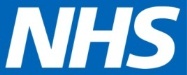 North East Lincolnshire CCGReport to:NEL CCG Partnership BoardPresented by:Peter Melton, Chief Clinical OfficerDate of Meeting:9th July 2015Subject:Healthy Lives Healthy Futures Programme UpdateStatus: OPEN	            CLOSEDOBJECT OF REPORT:The object of this report is to provide the Partnership Board with an overview and assurance of the current progress within the Healthy Lives Healthy Futures Programme, and highlight what is planned within the next stage of the programme.Current ProgressSince its inception the HLHF programme has undertaken a great deal of work with the local public, clinicians and professionals, and the latest position arising from this work has been summarised into a document entitled ‘Healthy Lives Healthy Futures – 5 Year Vision and Strategy’ (see attached report). Members will recall that they have had opportunity to review and comment on an earlier draft of this document. This document will be used as the basis for discussions with stakeholders, public and staff about the progress within the programme and our emerging view of future service models. The attached report (HLHF Programme Highlight Report) provides the latest progress with the HLHF programme and the service redesign that is progressing within the area. There are no new issues to bring to members attention at this time, but there remain a number of significant risks as outlined in the report. Next StageAs the Board has been made aware within previous presentations, we are now moving into the next phase of the HLHF programme. The CCG is firming up its strategic commissioning intentions: based on our population needs and the consideration of safety, quality and cost effectiveness. These will outline those core services that we believe must be delivered within the locality; those that can be safely accessed within an hour should that be necessary to ensure quality and sustainability; and those which, on the basis of requiring large activity volumes for safety and quality purposes, could be delivered from specialist centres at a greater distance.A key part of the CCG strategy is developing a community-based (‘out of hospital’) care model. The HLHF programme is responding to this to develop models that involve services working together to deliver person-centred care within community settings including in patients own homes, with the aim of providing proactive care to keep individuals as well as possible and avoid the need for hospital admission. Working with professionals and service users, work is beginning on developing the detail of this model. At the same time, the hospital will be considering ways in which those services that must remain within a hospital setting could be delivered to best meet the safety and quality requirements, within the resources available. As we bring together all of these elements across Northern Lincolnshire, the impact on the configuration of existing services will become clearer, and potential options for the ‘in hospital’ requirements will begin to emerge. Public engagement on the developing service models and overall programme progress, as well as the work that is beginning to happen to define more clearly the future shape of services, will be carried out over the summer and early autumn. If any formal public consultation on any proposed alternative service configuration options is required, it is expected that this would not occur before early 2016.STRATEGY:Healthy Lives Healthy Futures is a programme that provides a framework for all health and adult social care organisations (commissioners and providers; primary, community and secondary) across the combined areas of North Lincolnshire and North East Lincolnshire in working together to improve quality and outcomes for people. It supports the delivery of the vision for health and care services within North East Lincolnshire (‘shift to the left’) i.e. an increased focused on care at home and within community settings, and ensures collective efforts within those areas where it is necessary to alter or consolidate services to meet our strategic aim for high quality sustainable services.IMPLICATIONS:Significant progress is being made, but critical risks remain as outlined in the attached progress report.RECOMMENDATIONS (R) AND ACTIONS (A) FOR AGREEMENT:(R) The Partnership Board is asked to note the current position within the Healthy Lives Healthy Futures Programme, and the planned next phase of the programme. RECOMMENDATIONS (R) AND ACTIONS (A) FOR AGREEMENT:(R) The Partnership Board is asked to note the current position within the Healthy Lives Healthy Futures Programme, and the planned next phase of the programme. Yes/NoCommentsDoes the document take account of and meet the requirements of the following:i)Mental Capacity ActNWill be considered during engagement/consultation and development of service optionsii)CCG  Equality Impact AssessmentNWill be considered during engagement/consultation and development of service optionsiii)Human Rights Act 1998NWill be considered during engagement/consultation and development of service optionsiv)Health and Safety at Work Act 1974N/Av)Freedom of Information Act 2000 / Data Protection Act 1998Yiv)Does the report have regard of the principles and values of the NHS Constitution?www.dh.gov.uk/en/Publicationsandstatistics/Publications/PublicationsPolicyAndGuidance/DH_113613Y